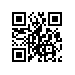 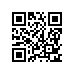 О составе государственной экзаменационной комиссии по проведению государственной итоговой аттестации студентов образовательной программы «Прикладная экономика и математические методы» факультета Санкт-Петербургская школа экономики и менеджмента Национального исследовательского университета «Высшая школа экономики» и секретаре государственной экзаменационной комиссииПРИКАЗЫВАЮ:1. Утвердить государственную экзаменационную комиссию (далее – ГЭК) по проведению государственной итоговой аттестации (включая защиту выпускных квалификационных работ) студентов 2 курса образовательной программы магистратуры «Прикладная экономика и математические методы», направления подготовки 38.04.01 Экономика, факультета Санкт-Петербургская школа экономики и менеджмента Национального исследовательского университета «Высшая школа экономики», очной формы обучения в составе:Первый проректор                                                                                           В.В. РадаевПредседатель ГЭКкандидат экономических наук, профессор, декан факультета экономики Автономной некоммерческой образовательной организации высшего образования «Европейский университет в Санкт-Петербурге»  Вымятина Ю.В.Члены ГЭКзаместитель начальника управления кредитных рисков Департамента рисков ОАО "Акционерный банк "РОССИЯ" Корнев К.В.начальник отдела анализа активов на ранних стадиях ПАО "Газпром нефть"Сапрыкин С.Ю.PhD, доцент департамента экономики факультета Санкт-Петербургская школа экономики и менеджмента Национального исследовательского университета «Высшая школа экономики»Кучумова Ю.А.PhD, доцент департамента экономики факультета Санкт-Петербургская школа экономики и менеджмента Национального исследовательского университета «Высшая школа экономики»Нестеров А.С.Секретарь ГЭКМенеджер факультета Санкт-Петербургская школа экономики и менеджмента Национального исследовательского университета «Высшая школа экономики»Гальченко В.А.